Конспект коррекционно – развивающего занятия для детей 5 – 6 лет «Наш друг Смайлик»Педагог – психолог: Синькова Н. В.Конспект коррекционно – развивающего занятия для детей 5 – 6 лет «Наш друг Смайлик»Цель: снижению агрессивности, тревожности, страха, развитие коммуникативных качеств детей;Задачи:- Стимулировать умение детей распознавать настроение других;- Развивать эмоциональную, когнитивную сферу дошкольников и мелкую моторику рук с помощью упражнений с элементами арт-терапии и пластикографии.Ход занятия психолога с дошкольниками в детском саду1. Приветствие«В круг все вместе становитесьИ друг другу улыбнитесь.На соседа посмотритеИ ему вы улыбнитесьИ мне «Привет» скажите,Руку дружбы протяните.Психолог:От ваших хороших улыбок мне стало очень тепло. А теперь подарите свои улыбки и частичку тепла своего сердца нашим гостям.(Дети обе ладони прикладывают к сердцу и посылают воздушный поцелуй)2. Беседа психолога с детьми «Хорошее настроение, подавленное настроение»Психолог:Сегодня мы с вами попали в гости к необычному существу, его называют «Смайлик» и все, кто попадает к нему в гости, получают хорошее настроение.- Дети, а кто мне скажет, что такое «хорошее настроение»?Психолог:- Наше настроение зависит от наших мыслей. Поэтому, если хотите, чтобы у вас было хорошее настроение, старайтесь думать только о хорошем.- Дети, а у вас бывает подавленное настроение? Когда так происходит?Упражнение «Волшебные стаканчики»Психолог:Я предлагаю избавиться от негативных эмоций с помощью волшебных стаканчиков. Сядьте за столик, подвиньте стаканчики и изо всех сил подуйте в трубочку. Отправьте через трубочку все свои обиды и подавленное настроение.Итак, все свои негативные эмоции и подавленное настроение мы оставили в прошлом и теперь у нас есть возможность рассмотреть комнату Смайлика.3. Дидактическая игра «Кубик настроения»Психолог:- Посмотрите, дети, какой интересный кубик. На нем изображены лица с разными настроениями. Вы по очереди будете бросать кубик, а ту картинку, которая выпадет, вы рассмотрите и охарактеризуете настроение, которое изображено на картинке.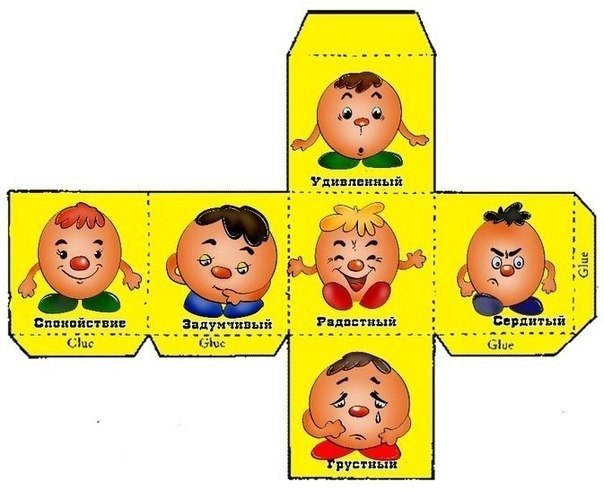 (Дети выполняют задания)4. Рисование Психолог:- Мы можем улучшить настроение, когда делаем что-то интересное, например, рисуем. Поэтому предлагаю вам порисовать.На карточках дети рисуют радугу.5. Дидактическая игра «Кафетерий настроения»Психолог:- Ох, какой стол ждет нас. Я предлагаю вам сесть за столик, закрыть глаза и представить, что вы попали в детское кафе. Здесь мы сможем с вами насладиться сочными яблоками, вкусным виноградом, душистыми мандаринами и другими замечательными фруктами.Каждое настроение имеет свой вкус и запах. Расскажите, о каком настроении вам напоминает каждый фрукт. Итак, приятного аппетита! (Поставить на стол фруктовое ассорти)(Дети кушают фрукты и ассоциируют их вкус с эмоциями)6. Релаксационное упражнение «Ковер-самолет»- «Мы садимся на волшебный ковер-самолет. Ковер плавно и медленно поднимается, несет нас к небесам, тихонечко покачивает, укачивает; ветерок нежно обдувает усталые тела, все отдыхают ... Далеко внизу проплывают дома, леса реки, озера ... Постепенно ковер-самолет начинает снижение и приземляется в нашей комнате (пауза) ...Ласковое солнышко:- Коснулось глаз (откройте глаза)- Коснулось лица (пошевелите бровями)- Коснулось носа (пошевелите носом)- Коснулось губ (пошевелите губами)- Коснулось подбородка (пошевелите челюстью)- Коснулось плеч (поднимите и опустите плечи)- Коснулось рук (встряхните руками)Солнечные лучи поигрались с вами и пошли дальше. Потянитесь, сделайте глубокий вдох и выдох.7. Изготовление медальонов Психолог:Вы знаете, дети, Смайлик любит дарить подарки. Поэтому каждый раз он делает интересные подарки. Вот и на этот раз Смайлик хотел подарить волшебные медальоны, но спешил и не успел их доработать. Давайте поможем Смайлику их доделать.(Дети дорисовывают медальоны)8. Дарение подарков гостямПсихолог:- Я, надеюсь, что из нашего путешествия вы принесли с собой огонек хорошего настроения. Передайте эти замечательные эмоции нашим гостям, подарите им медальоны, которые мы сделали.9. ПрощаниеПсихолог:Дети, а теперь станем в круг, возьмемся за руки и поделимся своими впечатлениями от сегодняшней поездки.Источник-https://psichologvsadu.ru/rabota-psichologa-s-detmi/zanyatiya-psichologa-s-detmi/303-razvivayushee-s-doshkolnikami-srednya-smaylik?_utl_t=vk